«В ритмах страны»Россия! Россия!Твой праздник сегодня:И взрослый, и детский –Праздник народный!12 июня в нашей стране отмечается День России. Это праздник свободы, мира и добра. Он символизирует единство всего нашего многонационального народа, напоминает, что все несут ответственность за настоящее и будущее нашей Родины. День России – это отличный повод рассказать детям еще раз об истории нашей великой, огромной, красивой в мире многонациональной страны, о многообразии народных традиций, совершить интересные и увлекательные путешествия по просторам нашей необъятной Родины. 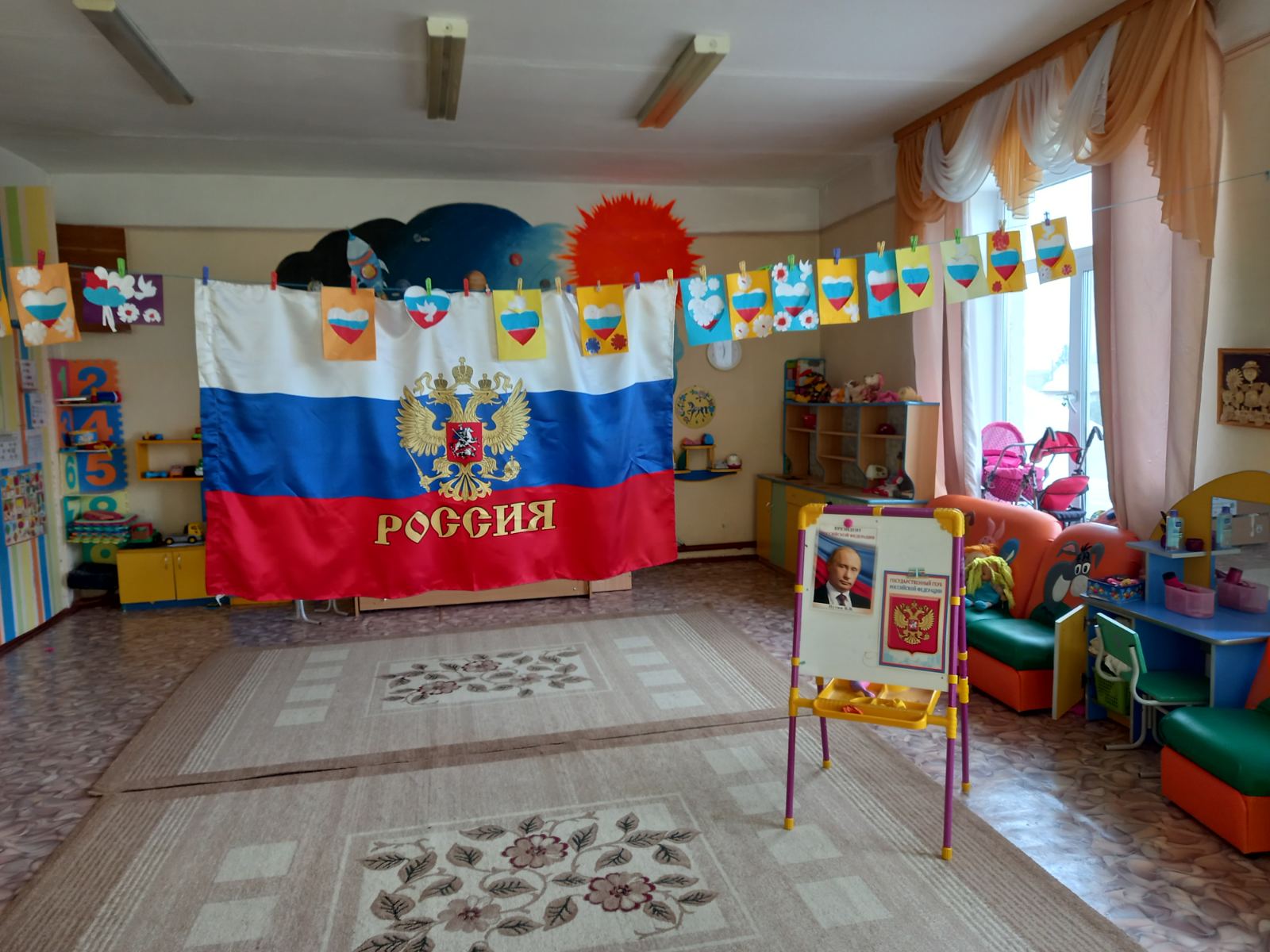 13 июня, в рамках патриотического воспитания в МАУДО «Детский сад №10» города Ялуторовска были проведены следующие мероприятия:- беседы «12 июня День России», «Государственная символика России», «Мы разные, но не чужие», «Хроника рождения страны», «Россия – многонациональная страна»;- чтение художественной литературы С. Михалков. «Кремлёвские звёзды», П. Воронько. «Лучше нет родного края», Г. Ладонщиков «Родная земля», «Наша Родина», Т. Бокова «Родина»; - НОД по ознакомлению с окружающем миром «День России»;- прослушивание гимна России;- пазлы: «Символы России», «Города России», «Народы России», «Русские музыкальные инструменты», «Знаменитые люди России», «Русская матрешка».- изготовление открыток, рисование флага России;- рассматривание развивающих картинок «Города России»; «Символы России», «Русская изба», «Русские мастера»;- рассматривание кукол в народных костюмах;- спортивное развлечение «Один за всех и все за одного», «Я живу в России»;- просмотр мультфильмов «Сказка старого дуба», «С чего начинается Родина», «Дерево Родины». 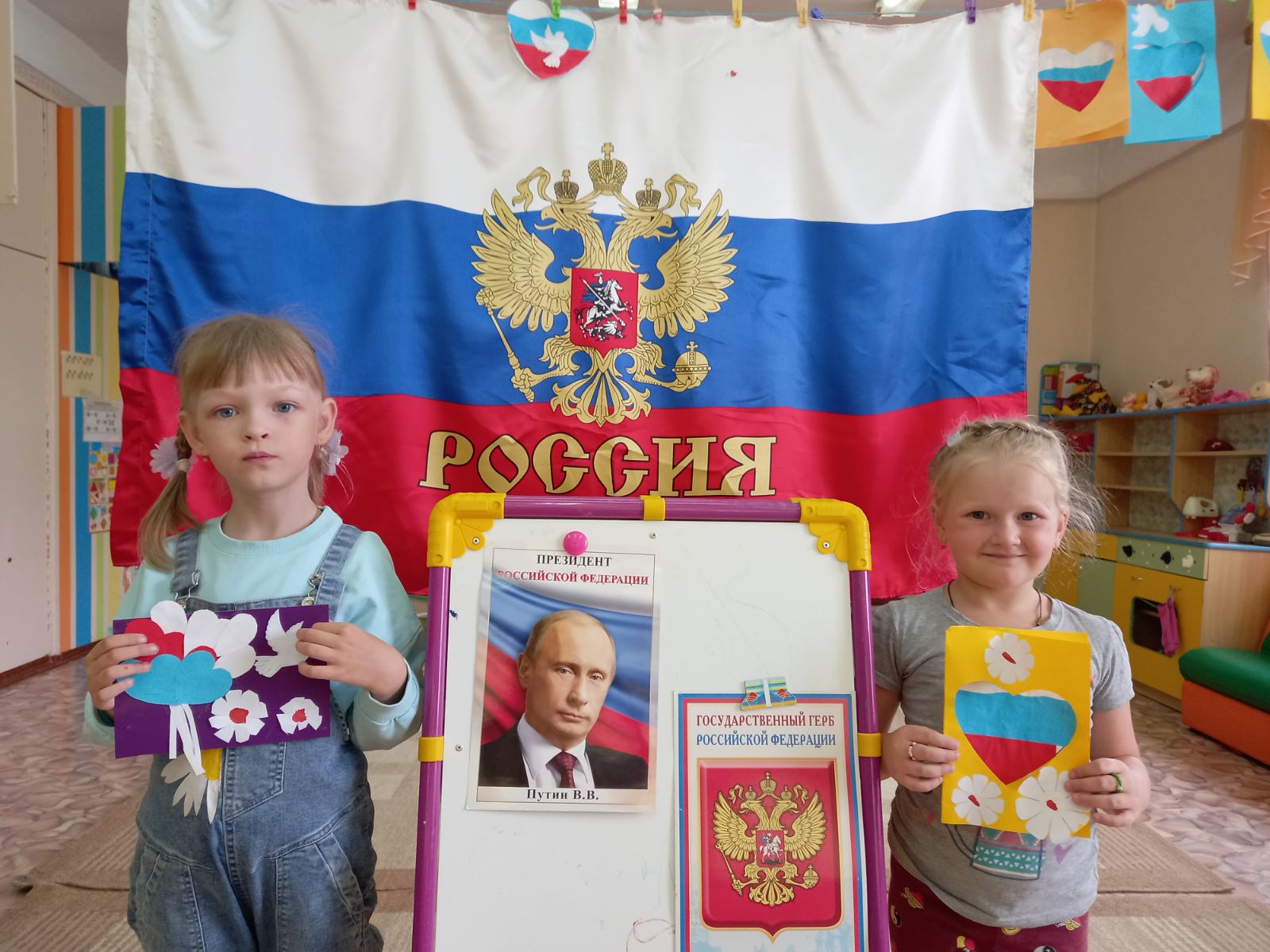 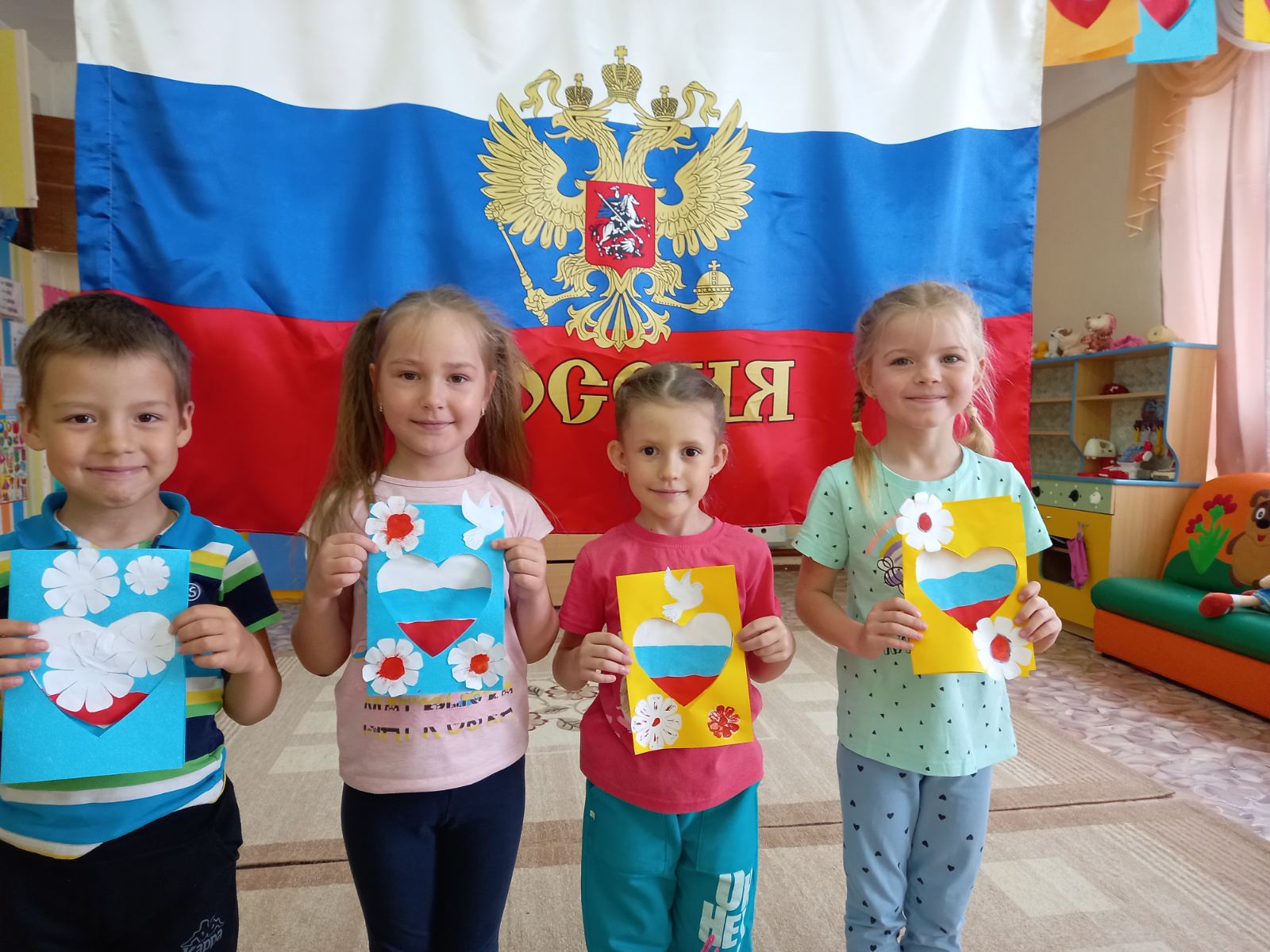 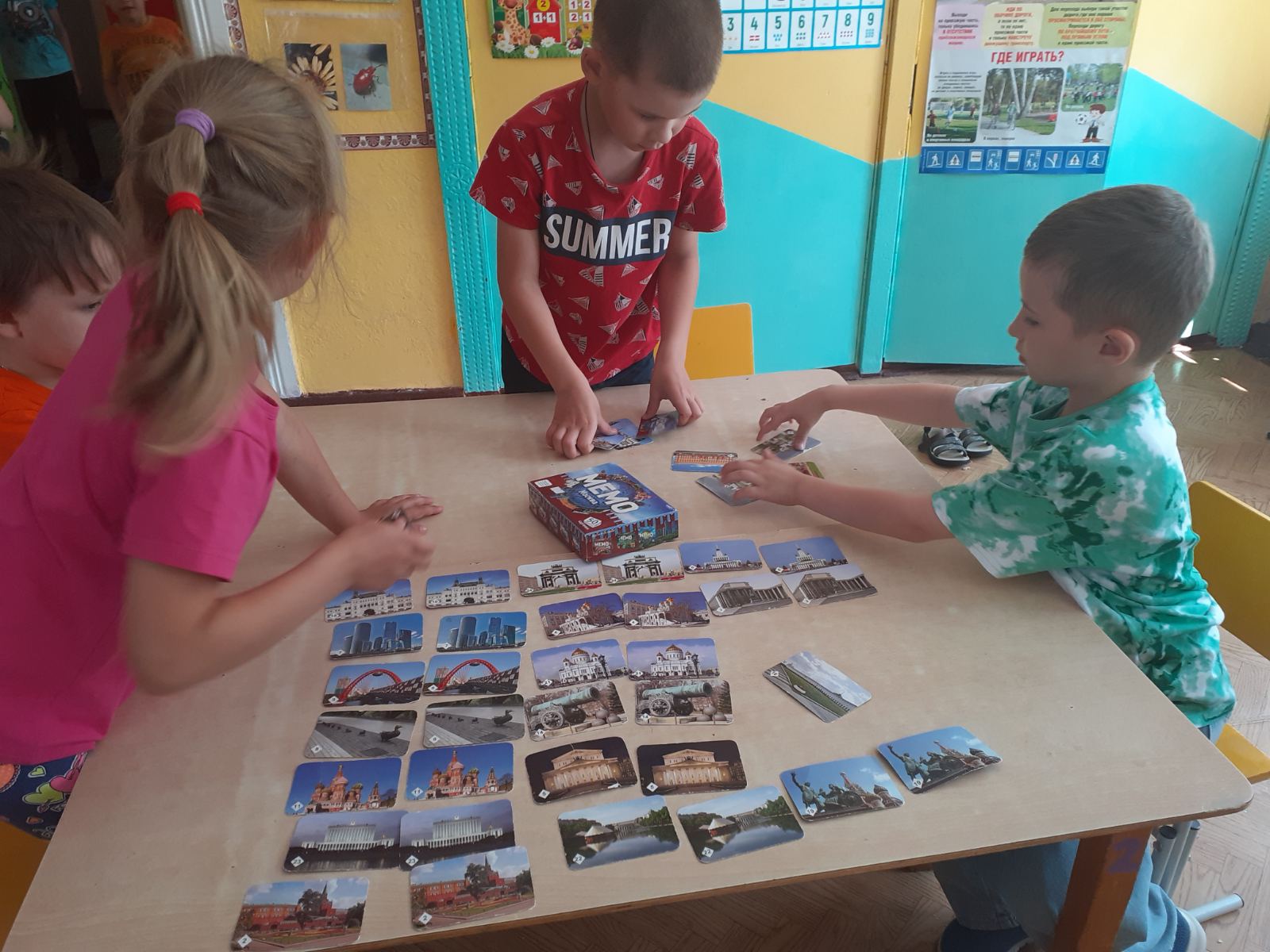 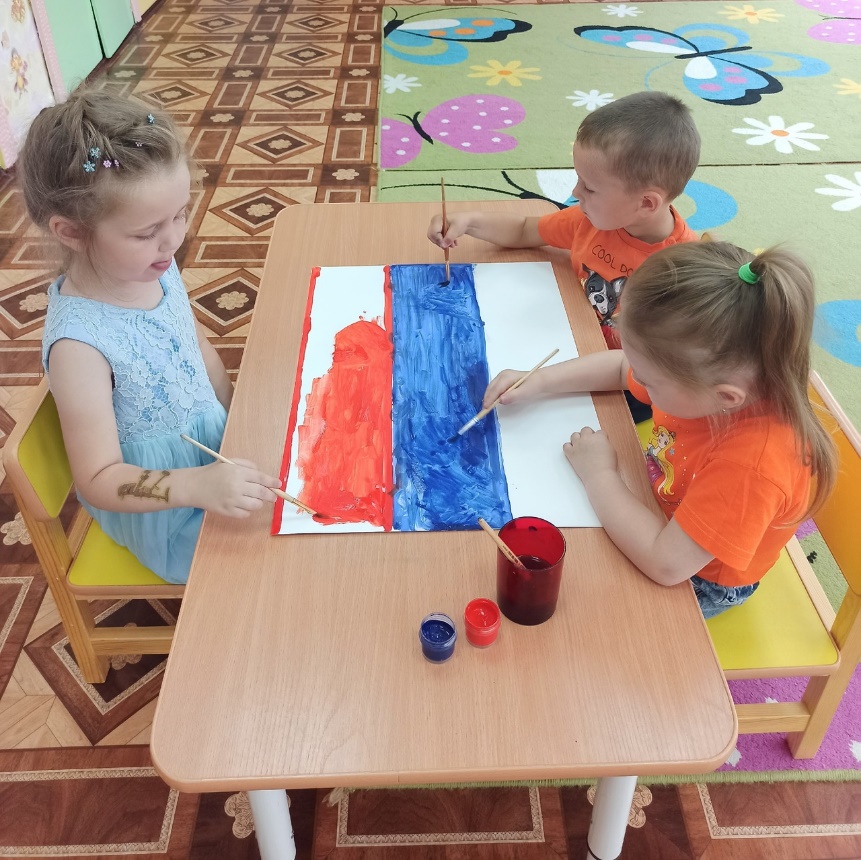 В этот день символами всех мероприятий, проходивших в нашем детском саду, были: флаг, герб и гимн России. Всё это сопровождалось стихами о символике нашей страны, о Родине, о родном крае и счастливом детстве.  Дошкольники с удовольствием водили хороводы возле русской красавицы березки. В торжественном молчании стояли маленькие граждане России, когда звучал гимн страны и с достоинством держали флаг РФ. 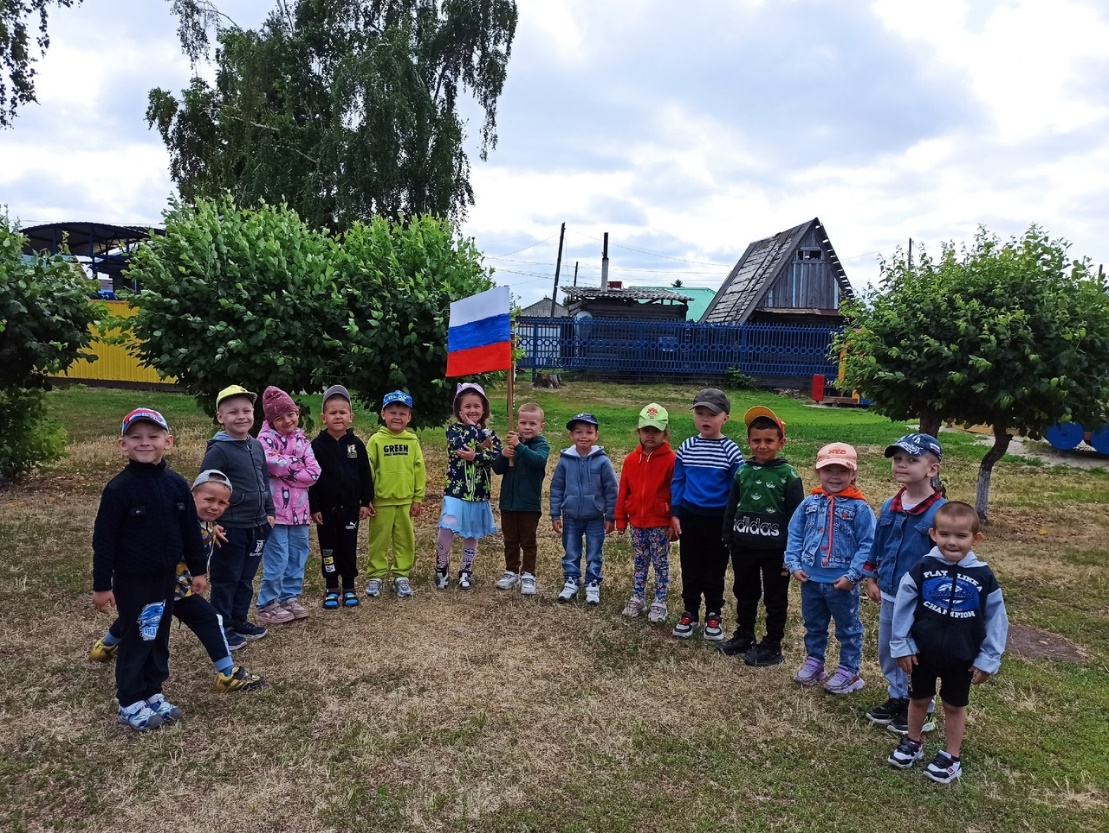 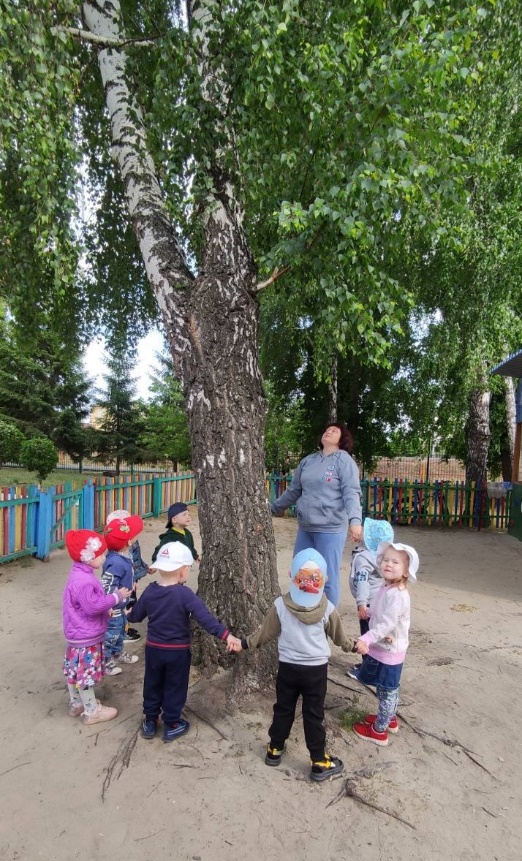 Мероприятия не оставили равнодушными наших воспитанников, детям было очень интересно знакомиться с традициями и историей нашей страны. У них осталось много впечатлений от мероприятий, посвящённых празднованию Дня России. Все ребята много усвоили о своей Родине – России и любят её! Пусть они ещё маленькие граждане России, но уже гордятся ей. 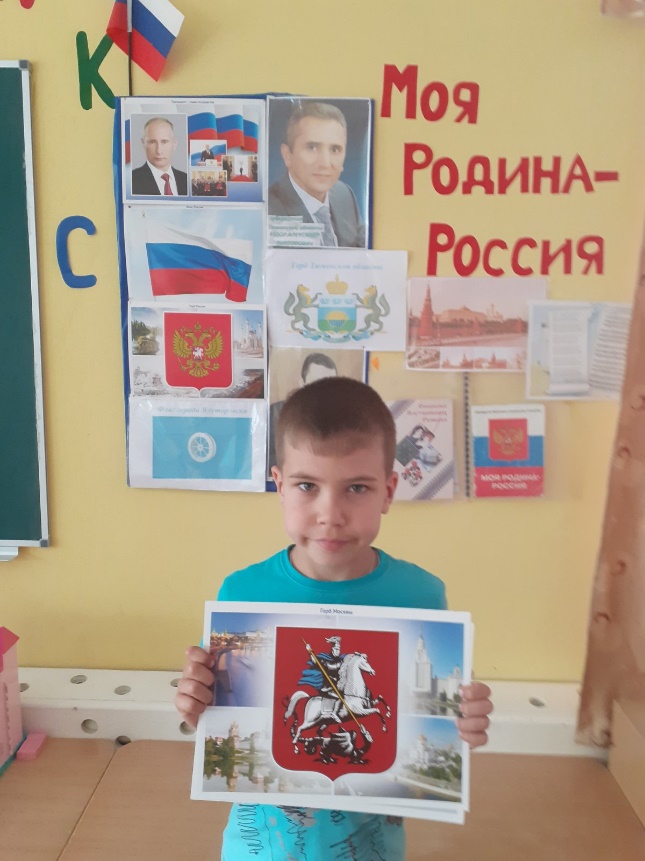  С Днем России! Желаем тепла, добра, радости и света! Пусть каждый день начинается с хороших новостей и радостных событий! 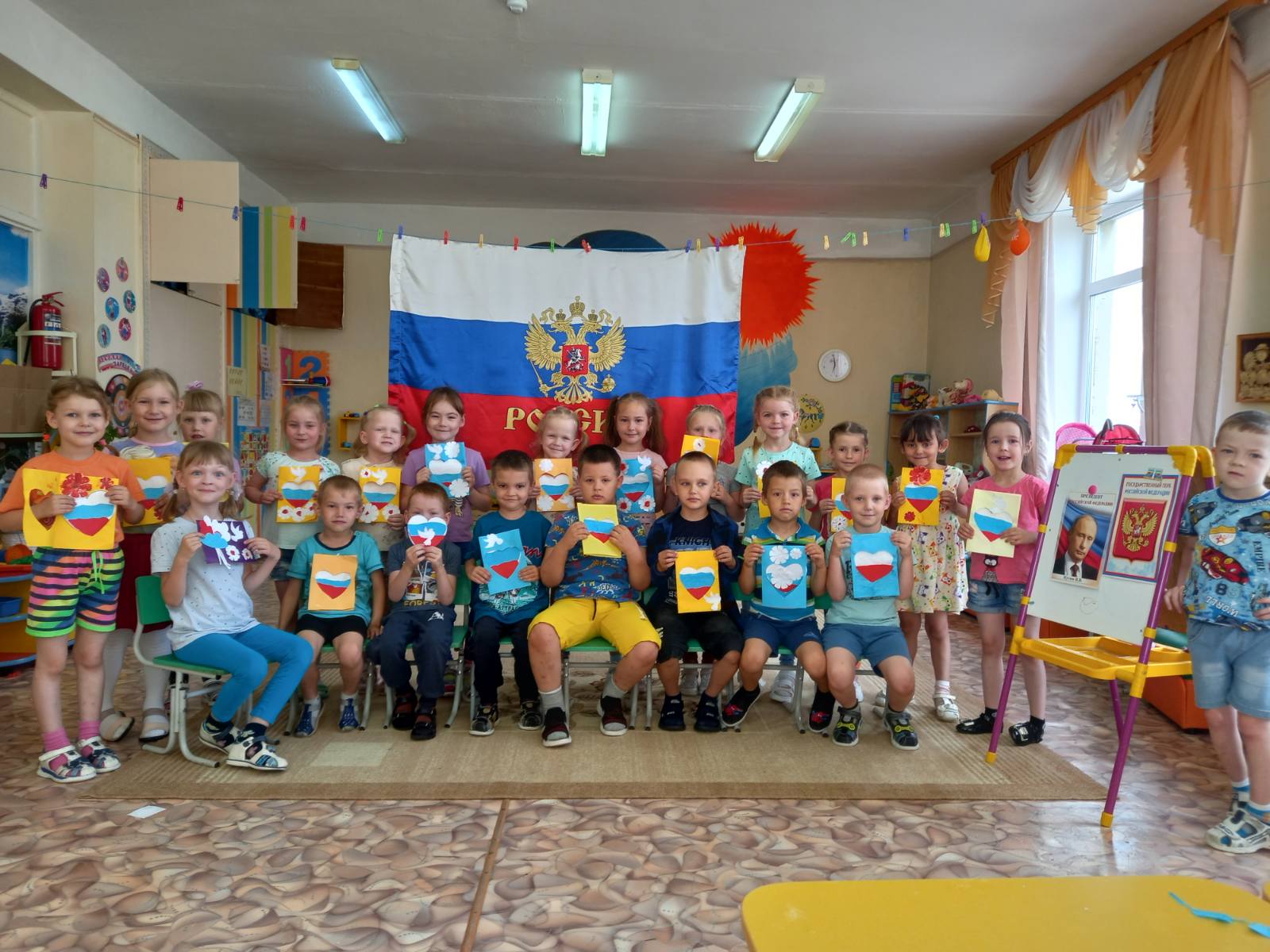 Автор репортажа: Медянцева Ольга Алексеевна